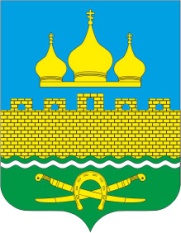 РОССИЙСКАЯ ФЕДЕРАЦИЯРОСТОВСКАЯ ОБЛАСТЬ  НЕКЛИНОВСКИЙ РАЙОНМУНИЦИПАЛЬНОЕ ОБРАЗОВАНИЕ «ТРОИЦКОЕ СЕЛЬСКОЕ ПОСЕЛЕНИЯ»             АДМИНИСТРАЦИЯ ТРОИЦКОГО СЕЛЬСКОГО ПОСЕЛЕНИЯРАСПОРЯЖЕНИЕс. Троицкое04 декабря 2019 г.	                                                                                  № 146О внесении изменений в распоряжение Администрации Троицкого сельского поселения от 12.12.2018 г. № 146 «Об утверждении плана реализации муниципальной программы Троицкого сельского поселения «Противодействие коррупции в муниципальном образовании «Троицкое сельское поселение»» на 2019 годВ соответствии с Постановлениями Администрации Троицкого сельского поселения от 15.03.2018 г. № 36 «Об утверждении Порядка разработки, реализации и оценки эффективности муниципальных программ Троицкого сельского поселения», 
от 07.12.2018 г. № 207 «Об утверждении муниципальной Программы Противодействие коррупции в муниципальном образовании «Троицкое сельское поселение»:Внести изменения в План реализации муниципальной программы Троицкого сельского поселения «Противодействие коррупции в муниципальном образовании «Троицкое сельское поселение», согласно Приложению к настоящему распоряжению.Настоящее распоряжение вступает в силу со дня подписания, подлежит размещению на официальном сайте Администрации Троицкого сельского поселения.Контроль за исполнением распоряжения оставляю за собой.Глава Администрации Троицкого сельского поселения						О.Н.ГуринаПриложениек постановлению Администрации Троицкого сельского поселенияот 04.12.2019 г. № 146План реализации муниципальной программы Троицкого сельского поселения «Противодействие коррупции в муниципальном образовании «Троицкое сельское поселение» на 2019 год№ п/пНаименованиеОтветственный исполнитель, соисполнитель, участник (должность/ФИО)Ожидаемый результат (краткое описание)Срок реализации (дата)Объем расходов на 2019 год, тыс. руб.Объем расходов на 2019 год, тыс. руб.Объем расходов на 2019 год, тыс. руб.Объем расходов на 2019 год, тыс. руб.№ п/пНаименованиеОтветственный исполнитель, соисполнитель, участник (должность/ФИО)Ожидаемый результат (краткое описание)Срок реализации (дата)всегообластной бюджетместный бюджетвнебюджетные источники1234567891Подпрограмма 1«Совершенствование механизма противодействия коррупции на территории Троицкого сельского поселения»ведущий специалист, Бадаева Т.В.ХХ----1.1Основное мероприятие 1.1Взаимодействие с органами администрации Неклиновского района, подведомственными организациями по вопросам противодействия коррупцииведущий специалист, Бадаева Т.В.Взаимодействие при составлении отчетности, обмен знаниями, опытом, консультирование по вопросам противодействия коррупциивесь период----1.2Основное мероприятие 1.2Своевременная корректировка муниципальных нормативных правовых актов в сфере противодействия коррупции в связи с развитием федерального и регионального законодательства, в том числе внесение изменений в положения об антикоррупционной деятельностиведущий специалист, Бадаева Т.В.Своевременное приведение НПА Администрации Троицкого сельского поселения в соответствие с действующим законодательствомвесь период----1.3Основное мероприятие 1.3Проведение антикоррупционной экспертизы муниципальных правовых актовведущий специалист, Бадаева Т.В.Проведение экспертизы НПА юристами и прокуратурой приведет к выявлению коррупционных факторов в НПАвесь период----1.4Основное мероприятие 2.1Информирование населения через сайт Администрации Троицкого сельского поселения о ходе реализации антикоррупционной политики в органах местного самоуправления и подведомственных организацияхведущий специалист, Бадаева Т.В.Доступность информации для населения о деятельности Администрации Троицкого сельского поселениявесь период----1.5Основное мероприятие 2.2Размещение на информационных стендах, сайте Администрации Троицкого сельского поселения информации с целью повышения грамотности населения в вопросах противодействия коррупции, формирования у жителей нетерпимости к коррупцииведущий специалист, Бадаева Т.В.Увеличение количества проинформированных жителей о деятельности по противодействию коррупциивесь период----1.6Основное мероприятие 2.3Официальная публикация нормативно-правовых актов и иных информационных материалов, приобретение информационных стендов, наглядной агитации по противодействию коррупцииведущий специалист, Бадаева Т.В.Доступность информации по противодействию коррупции населениювесь период----1.7Основное мероприятие 3.1Рассмотрение в соответствии с действующим законодательством обращений граждан и организаций, содержащих сведения о коррупцииведущий специалист, Бадаева Т.В.Своевременное реагирование на обращение о коррупционных действияхвесь период----1.8Основное мероприятие 4.1Ежегодный анализ эффективности реализации мероприятий муниципальной программыведущий специалист, Бадаева Т.В.Системный анализ ситуации способствует своевременному принятию мер по урегулированию возникающих проблем проявления коррупционных правонарушений, поиску новых путей решения проблемыдекабрь----1.9Основное мероприятие 4.2Проведение опросов общественного мнения об оценке действий органов местного самоуправления в сфере противодействия коррупцииведущий специалист, Бадаева Т.В.Проведение оценки удовлетворенности населения действиями Администрации Троицкого сельского поселения по противодействию коррупциидекабрь----Контрольное событие подпрограммы 1Подведение итогов реализации муниципальной программы, расчет показателейведущий специалист, Бадаева Т.В.Снижение уровня коррупции в органах местного самоуправления, повышение правовой культуры населения и представителей административных структур в области противодействия коррупциидекабрьХХХХ2Подпрограмма 2 «Противодействие коррупции в муниципальной службе»ведущий специалист, Бадаева Т.В.ХХ----2.1Основное мероприятие 1.1Обеспечение контроля за соблюдением муниципальными служащими ограничений и запретов, принципов служебного поведения, предусмотренных законодательством о муниципальной службеведущий специалист, Бадаева Т.В.Соблюдение муниципальными служащими ограничений и запретов, принципов служебного поведения, предусмотренных законодательством о муниципальной службевесь период----2.2Основное мероприятие 1.2Разработка и внедрение системы мониторинга исполнения должностных обязанностей муниципальными служащими, подверженными риску коррупционных проявлений, и устранение таких рисковведущий специалист, Бадаева Т.В.Снижение коррупционных проявлений среди муниципальных служащихвесь период----2.3Основное мероприятие 1.3Организация и обеспечение своевременного предоставления муниципальными служащими сведений о доходах, расходах, об имуществе и обязательствах имущественного характера, проведение проверок достоверности предоставленных сведений, размещение этих сведений на сайте Администрации Троицкого сельского поселенияведущий специалист, Бадаева Т.В.Своевременное исполнение требований законодательства, открытость действий по противодействию коррупции в Администрации Троицкого сельского поселениядо 01.04.2019----2.4Основное мероприятие 1.4Обеспечение деятельности комиссии по обеспечению требований к служебному поведению муниципальных служащих и осуществление контроля за исполнением муниципальными служащими установленного порядка сообщения о получении подарка в связи с их должностными положением или исполнением ими служебных обязанностейведущий специалист, Бадаева Т.В.Ужесточение контроля за служебным поведением муниципальных служащих при исполнении ими своих обязанностейвесь период----2.5Основное мероприятие 2.1 Реализация механизма принятия мер по предотвращению конфликта интересовведущий специалист, Бадаева Т.В.Проведение мероприятий позволит предотвратить конфликт интересоввесь период----2.6Основное мероприятие 2.2Разработка и внедрение процедуры, обеспечивающей проведение служебных расследований коррупционных проявлений со стороны муниципальных служащихведущий специалист, Бадаева Т.В.Снижение уровня коррупционных проявленийвесь период----2.7Основное мероприятие 2.3Проведение антикоррупционной работы среди кандидатов на вакантные должности муниципальной службы (разработка памяток, проведение бесед и др.)ведущий специалист, Бадаева Т.В.Формирование нетерпимого отношения к коррупционным проявлениям у кандидатов на вакантные должности муниципальной службыпо мере необходи-мости----2.8Основное мероприятие 2.4Проведение семинаров, тренингов для муниципальных служащих, направленных на формирование нетерпимого отношения к проявлениям коррупцииведущий специалист, Бадаева Т.В.Формирование нетерпимого отношения к коррупционным проявлениям у муниципальных служащихпо мере необходи-мости2.9Основное мероприятие 3.1Обеспечение систематического обучения муниципальных служащих по конкретным вопросам противодействия коррупцииведущий специалист, Бадаева Т.В.Повышение компетентности муниципальных служащих в вопросах противодействия коррупциипо мере необходи-мости----Контрольное событие подпрограммы 1Подведение итогов реализации муниципальной программы, расчет показателейведущий специалист, Бадаева Т.В.Обеспечение эффективности муниципального управления, повышения престижа муниципальной службы, снижение уровня коррупции в органах местного самоуправлениядекабрьХХХХ